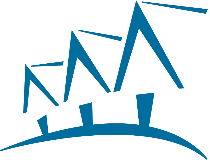 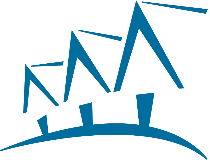 PCHA Campus Building B603 Polk St S., Tacoma, WA, 98444& Online Via ZoomROLL CALLrEGULAR mEETING aGENDA	PUBLIC COMMENT (5 MINUTES PER SPEAKER) 	Executive Session (If Applicable)The Board may hold an executive session for purposes allowed under the Open Public Meetings Act.Legal purposes include: to consider acquisition or sale of real estate; to review negotiations of publicly bid contracts; to receive and evaluate complaints or charges brought against a public officer or employee; to evaluate the qualifications of an applicant for public employment; to review the performance of a public employee; and to discuss with legal counsel matters relating to agency enforcement actions, litigation, or potential litigation. Before convening in executive session, the Board Chair will publicly announce the purpose for the executive session and the time when the executive session is expected to conclude.Under RCW 42.30.110, an executive session may be held for the purpose of receiving and evaluating complaints against or reviewing the qualifications of an applicant for public employment or reviewing the performance of a public employee, consultation with legal counsel regarding agency enforcement actions, or actual or potential agency litigation; considering the sale or acquisition of real estate; and/or reviewing professional negotiations.RESOLUTION 1940: TO APPROVE THE SUBMISSION OF AN OFFER OF TEN MILLION DOLLARS ($10,000,000.00) FOR THE PURCHASE OF THE HIDDEN FIRS APARTMENT COMMUNITYADJOURNMENTWHEREAS, Pierce County Housing Authority (PCHA) has the mission to provide safe, decent, and affordable housing, free from discrimination in Pierce County, and;WHEREAS, PCHA has embarked upon a Section 18 Disposition of its public housing units, and has submitted intent to begin a Faircloth-to-RAD conversion of their subsidy, and;WHEREAS, the Hidden Firs Apartment Community, located at 15008 A St S, Tacoma, WA, and containing 56 apartment units has been offered at an asking price of ten million dollars ($10,000,000.00);NOW THEREFORE LET IT BE RESOLVED THAT Pierce County Housing Authority submit an offer not to exceed ten million dollars ($10,000,000.00) for the purchase of Hidden Firs, subject to further feasibility, condition, and financial assessments, with any change or development to be further reviewed and considered by the Pierce County Housing Authority Board of Commissioners.So signed and approved:Mark MartinezChair of the BoardDateJames StretzExecutive DirectorDate